Romanian National Festivals       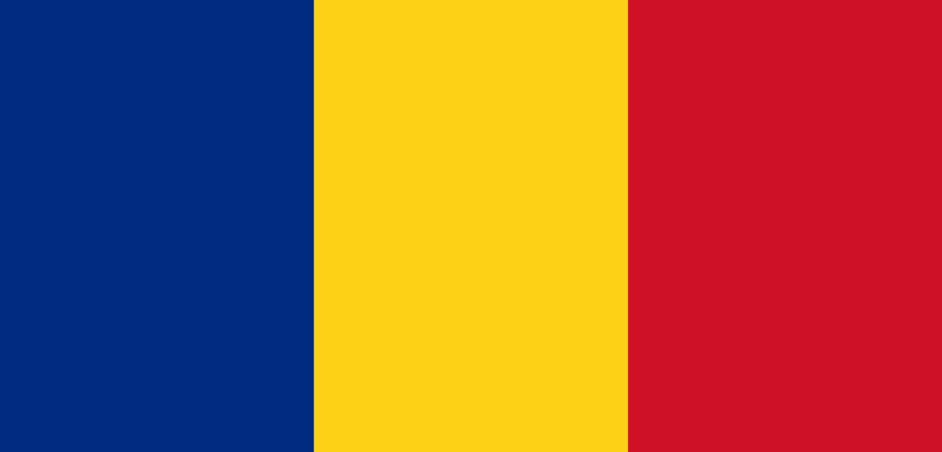 Wine making festival: OctoberMedieval Days 3 days to celebrate the olden days JulyChristmas Markets  DecemberIn Romania they celebrate Christmas from 20th of  December to 7th  of JanuarySibiu March 21 -24 (ballet competition)Ballet means ballerina Bike festival  May 17th -18thFlower festival  Sadi  festival of dance and music  June 8thRimetea festival of traditional foods Comana bike fest 17-18 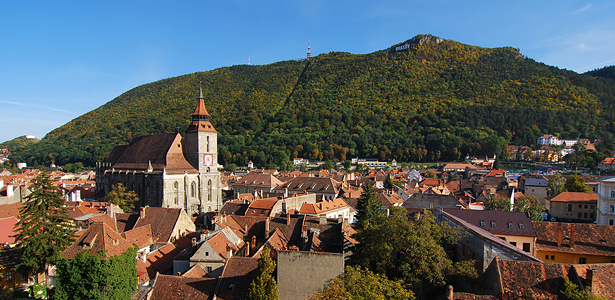 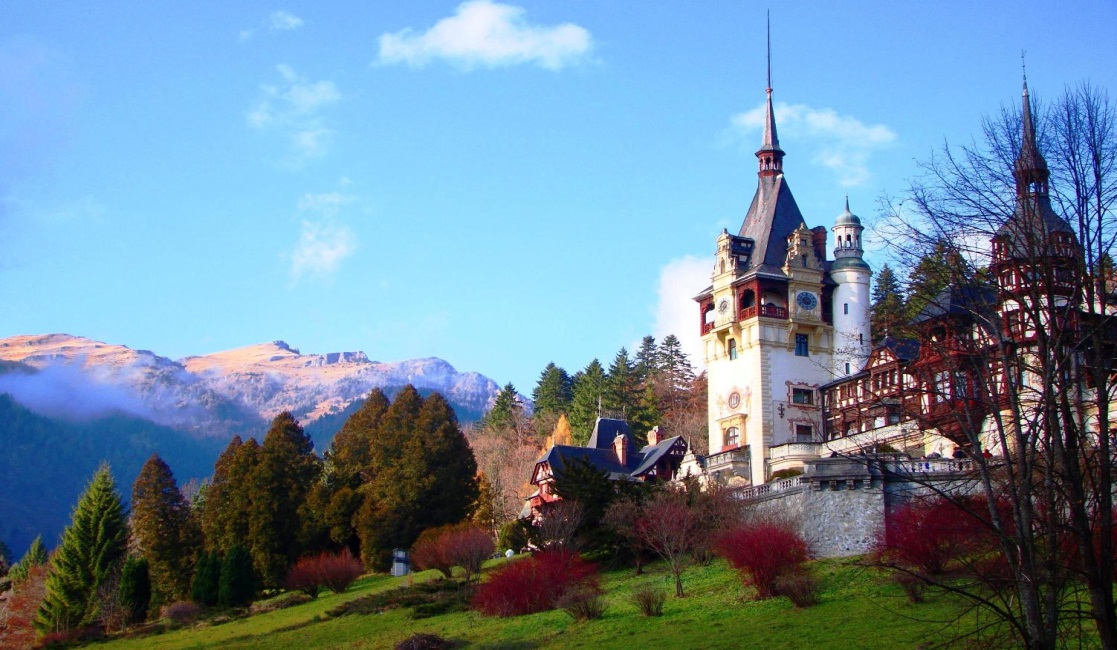 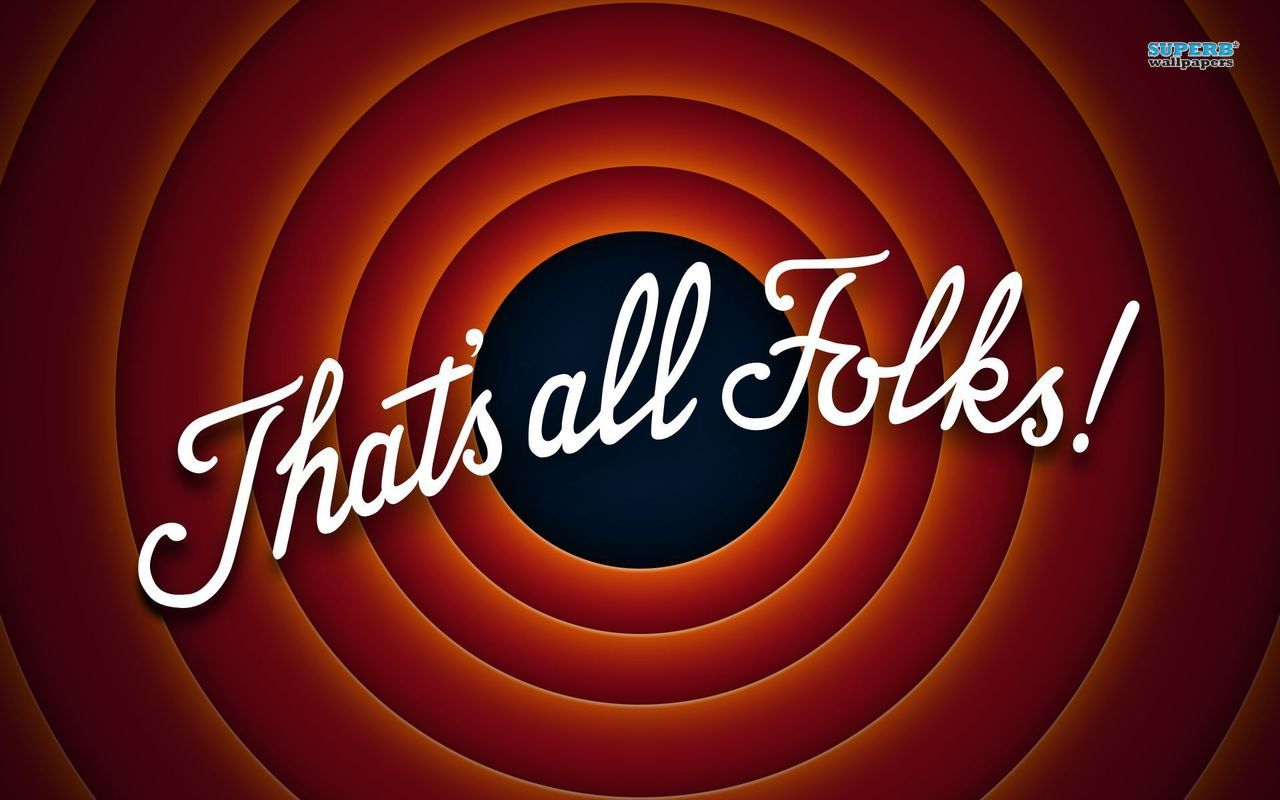 THE END